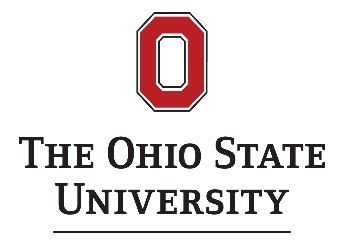 13th International Conference on Conflict Resolution EducationPreparing Tomorrow’s Peacebuilders: Career Paths in Peace Studies and Conflict Resolution The Ohio State University, Columbus, Ohio, USAApril 5 - 6, 2019Call for Proposals (Deadline Monday, January 28, 2019) Hosted by the Ohio State University, Mershon Center for International Security, the International Affairs Scholars, and University-wide Council of Latinx Organizations in partnership with Alamo Colleges, Bowling Green State University, Cleveland Mediation Center, Cuyahoga Community College, University of Dayton, the Global Partnership for the Prevention of Armed Conflict, George Mason University, John Carroll University, Miami University, Ohio University and Wilmington CollegeMAIN CONFERENCEAWARDSThe 13th International Conference on Conflict Resolution Education (CRE) is an opportunity for individuals to explore the wide array of local and global career opportunities in the field of conflict and peace. The conference will include skills development workshops, a career and internship fair, opportunities for individuals to develop and practice their elevator speech for a job, resume review by academics and professionals in the field, sessions for faculty, staff and administrators on how to enhance their programs to help better connect and prepare their students for the wide variety of careers in the field, sessions for employers to help enhance their internship opportunities to better support their organization's needs while supporting student learning, quality design of service learning specifically for peace and conflict resolution programs and more!Audience: The conference is intended for secondary and higher education students, faculty, staff and administrators, members of the business community, non-profit leaders, media groups, philanthropists, and anyone wishing to make positive change in their communities. Participants will exchange best practices, consideration of obstacles to success, and new and innovative use of training, resources and technology. The 2019 conference builds upon prior conferences in 2004 - 2013, 2016 - 2018 in Ohio, and 2014 - 2015 in Virginia, which brought together government representatives from among the 50 states and around the globe and their non-governmental organization partners who have legislation or policies in place on topics such as conflict management, human rights, social and emotional learning, peace education, democracy education, civics. POTENTIAL PROPOSAL TOPICSPOTENTIAL SKILL BUILDING WORKSHOPSPresentation Format Preferred (Select ONE):Panel – You will be added to a panel and would have approximately 20 minutes to present, with 10 minutes for questions.  You would be grouped with up to two other panelists.  If you want the 90 minutes, as you have 2+ people on your own panel, please make that notation so we know you do not need to be grouped with other presenters.  Inter-active workshop – This is exactly as it sounds.  Please note if you are proposing a 90 minute, 2 – 90 minute sessions for a total of 3 hours (which would be on Saturday, April 6), or a full day session on Saturday, April 6th for a max of 6 contact hours.  Roundtable discussion – This would be a facilitative discussion for 90 minutes of the participants who come to your workshop, including your presenters.  Scheduling:  We will be scheduling workshops to balance content on Friday and Saturday. If you can only present on one of these days, please indicate that now as we cannot accommodate requests once the schedule has been set. Criteria for Evaluation and SelectionPriority will be given to proposals that share implementation of good practice on the theme of Preparing Tomorrow’s Peacebuilders: Career Paths in Peace Studies and Conflict Resolution specifically at a local and/or global level.  Relevance and interest of topicDemonstrated value and originality of topic Appeal to varied categories of participants Qualifications of presenterDemonstrated experience and previous accomplishmentsCreative mode of presentation (assuring varied modalities among the presentations).  Indication   of presentation methods which are suitable for the contentIMPORTANT: All presenters must register for the conference by March 1st, 2019 or that will signal to us that circumstances have changed and that you are no longer able to participate.   Special rates are available for those who register by February 15, 2019. Presenters registering on/before February 15, 2019 may register at a special reduced rate of $65 per day per person for the conference or $115 for the two days.  This includes lunch and is a discount of up to 60% off the general conference rate attendance rate.  NOTE:  If a School District, College, or University chooses to be a sponsor, their students are able to register (with a valid student I.D.) for $35 per day for the conference April 5 – 6, 2019 if they register by February 15, 2019.  Sponsor forms are posted on the main conference web site.  Upon receipt of the sponsor forms, the organization will be emailed discount codes for registration.General Hotel Information:  For those needing hotel accommodation, a special rate has been secured at the Fairfield Inn & Suites, 3031 Olentangy River Road, Columbus, OH 43202, USA.  This will be the only place that OSU will offer a shuttle to and from the main conference venues.  Additional information is on the main conference web site.  DEADLINES: All proposals are due by Monday, January 28, 2019.   Submissions will be acknowledged by e-mail by close of business Monday, January 28, 2019.   All presenters will be notified as to whether they have been selected no later than February 3.   Late proposals will be reviewed, and may be accepted if there is space in the program.  Please return all proposals to Jen Batton, Conference Coordinator at conflicteducationconsultants@gmail.com Questions?  Call Jen Batton, Conference Coordinator, at 216-952-5609 or by email at:  conflicteducationconsultants@gmail.com Is your organization potentially interested in being  a sponsor (special rates for students from your institution, ads, and more!)?  Please contact Jen Batton, Conference Coordinator at 1-216-952-5609 or by email at conflicteducationconsultants@gmail.com 13th International Conference on Conflict Resolution EducationPreparing Tomorrow’s Peacebuilders: Career Paths in Peace Studies and Conflict Resolution The Ohio State University, Columbus, Ohio, USA, April 5 - 6, 2019Proposals (Due Friday, January 28, 2019) Please send the following proposal information for consideration to Jennifer Batton at conflicteducationconsultants@gmail.com and be sure to address all of the questions on the last page of the proposal.  Additional conference details will be posted on the conference web page at Presenter Information:  We need details for EACH presenter.  If you need more room, please copy and paste.  We need to have emails for each person, in case we cannot reach the main contact at any stage.  Presenter(s) Name:					Presenter(s) Titles:Organization/School/University: Address where you would like correspondences sent: Daytime Telephone Number:			Fax Number:E-mail Address (required address):Biographical Sketch – (no more than 200 words or we will not accept the proposal.  Please submit the summary in third person)  1. Workshop title: 2. Workshop summary (no more than 200 words):3. Presentation format preferred (Please circle ONE):  Panel (90 minutes)	Roundtable Discussion (90 minutes)	 Inter-Active Workshop (90 minutes)Workshop (3 hour, April 6 only) 	Workshop (6 hour, April 6 only) 4.  All presenter names and organizations: 4. Scheduling: Please note if you can ONLY present on Friday April 5 OR only Saturday April 6 here.  We will be scheduling workshops the day after acceptance letters are sent and we can not accommodate late requests to present on one day or the other.5.  Please tell us how you see your proposal fitting with the Conference’s title:6. Audience(s) for your presentation:7. Any pre-requisite training or experience needed to participate in your workshop:If your proposal is accepted, friendly reminder that all presenters must register and complete their discounted registration payment by March 15, 2018.Friday, April 5, 2019Keynote, Resume Reviews, Career and Internship Fair, and Workshops Saturday, April 6, 2019Workshops and intensive full day skills trainingsPeace / Conflict ResolutionEducator AwardThis award recognizes an individual who is making/made a significant programmatic, academic, or practitioner-based contribution to the field of conflict resolution education and contributes to long-term change in the field.U.S. Student Peace and Conflict Resolution Education Scholarship Award If you are a U.S. high school student who was either a peer mediator and/or in a student peace club, and was accepted into an undergraduate program in peace, human rights, conflict resolution, please consider submitting an application for the scholarship!  Applications will be posted in mid-December.This list is not exhaustive, but hopefully provides potential workshop presenters with some examples of where their work might fit.This list is not exhaustive, but hopefully provides potential workshop presenters with some examples of where their work might fit.Making effective elevator pitchesPresenting at conferencesHow to strategize and build a career in the fieldBuilding relationships with scholarsNetworking for careers in Peace and Conflict ResolutionThe importance and strategy of writing for publication especially for ‘early career scholars’How to market your Peace Studies and Conflict Resolution degree, how to distinguish oneself from International Studies, Political Science, etc.Obtaining ‘field’ experience – Working as a teaching assistant, research assistant, interning, volunteering, etc.  Associations in the field and why become a member?  Skill sets for a successful career in Peace Studies and Conflict ResolutionFinding the perfect internship in peace or conflict studiesGraduate school programs in Peace Studies and Conflict Resolution—How to know which program is the best fitBest practices in resumes, cover letters, networking, LinkedIn, etc. for the PS and CR fieldBuilding and sustaining a peace studies, conflict resolution, or social justice organization on campus - good practices How are the skills of peace and a peace degree versatile and how are the skills transferable? Panel on various fields discussing how they put these versatile skills to practiceIndividuals with careers in the field discuss their positions, ways to get into that field, unique skill sets required, relevant experience, entry points, and recommendations for employment.Individuals with careers in the field discuss their positions, ways to get into that field, unique skill sets required, relevant experience, entry points, and recommendations for employment.This list is not exhaustive, but hopefully provides potential workshop presenters with some examples of where their work might fit.This list is not exhaustive, but hopefully provides potential workshop presenters with some examples of where their work might fit.This list is not exhaustive, but hopefully provides potential workshop presenters with some examples of where their work might fit.Community EngagementSocial Justice AdvocacyDiversity, Equity, Inclusion ProgramsYouth-led Changemaking/Conflict ResolutionSchools (K-12) Conflict ResolutionCivic EducationConsensus BuildingNonviolent StrategiesCore Conflict Resolution SkillsFamily Conflict ResolutionConflict Resolution Education/Peace Education in K-12 - Reconciliation and Restorative Justice ProcessesDialogue-based ProcessesFaith-based InitiativesCapacity Building for Organizations or CommunitiesSocial and Emotional LearningGender Based Violence PreventionIntercultural CommunicationsMediation – Peer, School, University, CommunityNegotiationNon-western Conflict Resolution Models